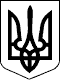 УКРАЇНАРОЗПОРЯДЖЕННЯголови Рахівської районної державної адміністрації Закарпатської областіВідповідно до статей 6 і 39 Закону України „Про місцеві державні адміністрації”, на виконання розпорядження голови облдержадміністрації  15.07.2019 № 371 „Про внесення змін до розпорядження голови облдержад-міністрації 18.02.2019 № 94”, з метою приведення в належний стан автомо-більної дороги:1. Дозволити відділу фінансового забезпечення апарату райдержад-міністрації (Горан М.М.) профінансувати видатки, пов’язані з ремонтом автомобільної дороги, у сумі 250 000,00 (двісті п’ятдесят тисяч) гривень, по об’єкту Капітальний ремонт автомобільної дороги загального користування       C 070909 Ясіня  – Стебний, км 0+000 – км 5+000 Рахівського району, за рахунок коштів субвенції з державного бюджету місцевим бюджетам за бюджетною програмою 0217462.2. Контроль за виконанням цього розпорядження покласти на заступника голови державної адміністрації  Ігнатюка Д.М.В.о. голови державної адміністрації                                                      В. ТУРОК21.10.2019            Рахів                                              № 332Про фінансування видатків на Капітальний ремонт автомобільної дороги загального користування C 070909 Ясіня  – Стебний, км 0+000 – км 5+000 Рахівського районуПро фінансування видатків на Капітальний ремонт автомобільної дороги загального користування C 070909 Ясіня  – Стебний, км 0+000 – км 5+000 Рахівського району